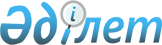 О создании рабочей группы по разработке проекта Закона Республики Казахстан "О внесении изменений и дополнений в некоторые законодательные акты Республики Казахстан по вопросам усиления ответственности за клевету, подкуп и насилие"Распоряжение Премьер-Министра Республики Казахстан от 18 мая 2006 года N 131-p



      1. Создать рабочую группу по разработке проекта Закона Республики Казахстан "О внесении изменений и дополнений в некоторые законодательные акты Республики Казахстан по вопросам усиления ответственности за клевету, подкуп и насилие" в следующем составе:

      Шпекбаев                        - вице-министр внутренних дел



      Алик Жаткамбаевич                 Республики Казахстан, руководитель

      Ашитов                          - начальник Юридического департамента



      Батыржан Заирканович              Министерства внутренних дел



                                        Республики Казахстан, заместитель



                                        руководителя

      Ануар                           - заместитель начальника управления



      Ержан                             правового обеспечения Юридического



                                        департамента Министерства внутренних



                                        дел Республики Казахстан, секретарь

      Акылбай                         - депутат Сената Парламента



      Серик Байсейтович                 Республики Казахстан

      Агатаева                        - депутат Мажилиса Парламента



      Куляш Абдибековна                 Республики Казахстан

      Сабильянов                      - депутат Мажилиса Парламента



      Нуртай Салихович                  Республики Казахстан

      Абиева                          - начальник управления государственного



      Гульмира Ашимовна                 аппарата и правовой системы Департамента



                                        планирования расходов государственного



                                        аппарата, правовой системы и безопасности



                                        Министерства экономики и бюджетного



                                        планирования Республики Казахстан

      Баекин                          - главный специалист управления



      Жанбура Ботаевич                  внутренней безопасности Комитета



                                        таможенного контроля Министерства



                                        финансов Республики Казахстан

      Берекетов                       - главный специалист Департамента



      Максат Берекетович                законодательства Министерства



                                        юстиции Республики Казахстан

      Гилажов                         - старший инспектор по особо важным



      Мурат Муратович                   делам Департамента правового



                                        обеспечения и международного



                                        сотрудничества Агентства Республики



                                        Казахстан по борьбе с экономической



                                        и коррупционной преступностью



                                        (финансовая полиция)

      Жумагулов                       - прокурор управления Департамента по



      Санжар Калкаманович               надзору за законностью следствия и



                                        дознания Генеральной прокуратуры



                                        Республики Казахстан

      Заир                            - заведующая сектором по разработке



      Клара Гималайқызы                 нормативных правовых актов в сфере



                                        уголовного, уголовно-процессуального,



                                        уголовно-исполнительного и иных



                                        смежных отраслей законодательства



                                        закрытого акционерного общества



                                        "Институт законодательства"



                                        Министерства юстиции



                                        Республики Казахстан

      Куцелап                         - консультант управления Комитета



      Вера Сергеевна                    национальной безопасности



                                        Республики Казахстан

      Кожагулова                      - прокурор отдела Департамента по



      Гульмира Турсуновна               надзору за законностью рассмотрения



                                        уголовных дел в судах Генеральной



                                        прокуратуры Республики Казахстан

      Токтыбаев                       - младший научный сотрудник отдела



      Алихан Асылханович                законопроектных работ закрытого



                                        акционерного общества "Институт



                                        законодательства" Министерства юстиции



                                        Республики Казахстан




      2. Рабочей группе в срок до 30 мая 2006 года разработать проект Закона Республики Казахстан "О внесении изменений и дополнений в некоторые законодательные акты Республики Казахстан по вопросам усиления ответственности за клевету, подкуп и насилие".




      3. Министерству внутренних дел Республики Казахстан в соответствии с 
 Регламентом 
 Правительства Республики Казахстан в срок до 1 августа 2006 года внести вышеуказанный проект закона на рассмотрение в Правительство Республики Казахстан.

      

Премьер-Министр


					© 2012. РГП на ПХВ «Институт законодательства и правовой информации Республики Казахстан» Министерства юстиции Республики Казахстан
				